 Kristadelfijanska Biblijska Misija – Osnovne Biblijske Resnice 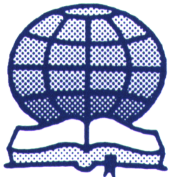 Božje obljube – Preteklosti, Sedanjosti in Prihodnosti (God’s Promises – Past, Present and Future)Ko boste prebrali to brošuro, boste dobili odgovore na sledeča vprašanja:Kaj je Bog obljubil v Svetem pismu?Katere obljube je Bog že izpolnil?Kako vemo, da bo Bog izpolnil vse svoje obljube?Katere obljube mora Bog še izpolniti?Ali je Bog kaj obljubil vam?Vsi smo že kdaj trpeli, zaradi neizpolnjenih obljub. Le-te so bile morda izrečene s strani politikov pred volitvami. Nekaj obljub se pa se je prav gotovo tudi izpolnilo. Morda s strani zaposlenih ali prijateljevDo največje bolečine pride, če so nas razočarali naši najbližji ali sorodniki. Na srečo, Bog ne deluje na tak način. On je “bogat v dobroti in resnici” (Eksodus34:6). Držal se bo vseh svojih obljub. Ker On ve vse in nadzoruje vesolje, Njegove obljube ne morejo ostati neizpolnjene. 1.	Kaj je Bog obljubil v Svetem pismu?Bog je dal več obljub. Tukaj je le nekaj od njih:Bog je rekel Mojzesu: “Ampak zares, dokler živim, bo vsa Zemlja napolnjena z BOŽJO slavo” (Številke 14:21). To dokazuje, da človek ne bo nikoli uničil Zemlje. Abramu (kasneje Abrahamu), ki je postal oče Judovske rase, je Bog dejal: “Naredil Vas bom za velik narod; blagoslovil vas bom in vaše ime naredil imenitno; blagoslovljeni boste. Blagoslovil bom tiste, ki vas blagoslavljajo, preklel tiste, ki vas preklinjajo; in v vas bodo blagoslovljene vse družine na Zemlji” (Geneza 12:2,3).Ko je Bog vodil Abrahama v Kanaansko deželo (moderni Izrael), je obljubil: “Vso deželo, ki jo vidite, dajem vam in vašim potomcem za vedno. Tvoje potomce bom naredil za prah te zemlje” (Geneza 13:15,16). Bog je kmalu ponovil te besede Abrahamu, Izaku in Jakobu (Geneza 26:4; 28:13,14).Mnogo narodov, kot nekoč mogočni Babilonci, ne obstaja več. Vendar je kljub temu Bog obljubil Judovskemu narodu: “Kajti jaz sem z vami, pravi  GOSPOD, da bi vas rešil; čeprav bi naredil popoln konec vseh narodov, kjer sem vas razpršil, vi ne boste nehali obstajati” (Jeremija 30:11).Judje so bili razpršeni po celem svetu, vendar kot narod še vedno obstajajo. Človek je nekoč vprašal: “Kaj je skrivnost neuničljivega Juda?” Skrivnost je v tem, da so Judje ljudje, ki jih je izbral Bog in so njegi pričevalci na zemlji. Bog ima za njih velike načrte. Podrobneje si jih bomo pogledali kasneje. Kralj David je bil velik kralj Izraela, človek po Božjem srcu (1 Samuel 13:14). Zaradi tega je dal Bog Davidu čudovito obljubo: “Po tebi bom posadil seme… in postavil bom prestol njegovega kraljestva … in postavil bom prestol njegovega kraljestva za vedno. Jaz bom njegov oče in on bo moj sin. Vaša hiša in vaše kraljestvo, bosta ustanovljena za vedno. Vaš prestol bo trajal za večne čase” (2 Samuel 7:12-16).Apostol Peter nam pravi, da se bodo te obljube izpolnile v Jezusu Kristustusu. On je Božji sin in Rešitelj sveta. On je veliki “Davidov sin”. Peter pravi, da bo Bog “vzgajal Kristusa, da bo le-ta sedel na njegov prestol (Akti 2:29-32).Jezus je vstal od mrtvih, tako kot je Bog obljubil v psalmu 16:10. Nekega dne, se bo vrnil, da bi bil kralj na Davidovem prestolu v Jeruzalemu (Akti 1:11; Razodetje 11:15; Matej 5:35). Bog je obljubil: “Vsi kralji bodo padli pred njim; vsi narodi mu bodo služili” (Psalm 72:11).Bog je te obljube o Jezusu, potrdil svoji materi Mariji, preko angela: “Gospod Bog mu bo dal prestol njegovega očeta Davida … in njegovemu kraljestvu ne bo konca” (Luka 1:32,33).Bog je dal v Svetem pismu še veliko obljub. Vendar smo povedali dovolj, da bi dokazali, da je Bog skrajno resen, glede svojih načrtov za Zemljo, Abrahama, Izaija, Jakoba, Davida, Jezusa in Jude. 2.	Katere obljube je Bog že izpolnil?Božje obljube Abrahamu, Izaiji in Jakobu, da bo Izrael postal velik narod, so se izpolnile. Bog je držal tudi obljubo, da Judje ne bodo nikoli nehali obstajati, kljub groznim preganjanjem. Tako kot je obljubil Bog, je Jezus Kristus vstal od mrtvih. Kljub temu ima Bog še veliko pomembnih obljub, ki jih mora izpolniti.3. Kako vemo, da bo Bog izpolnil vse svoje obljube?To vemo, zaradi dveh razlogov:(a) Bog je izpolnil vsako posamezno obljubo, ki jo je kdaj dal in se nanaša na preteklost. To nam daje samozavest, da bo izpolnil tudi vse obljube, ki se nanašajo na prihodnost. (b) Božja moč je največja. Pri njegovih načrtih za prihodnost, ne more iti prav nič narobe. 4.	Katere obljube mora Bog še izpolniti?Abraham še ni podedoval Izraelske zemlje v večno posest. Prav tako v Abrahamu še niso bili blagoslovljeni vsi narodi na Zemlji. Hebrejcem 11:13 pravi, da so Abraham, Izaija in Jakob, “umrli brez da bi jim Bog izpolnil vse obljube”.Je torej že prepozno? Ne. Bog jih bo obudil od mrtvih, tako kot je od mrtvih vstal Jezus. Bog bo takrat izpolnil vse svoje obljube. Sam Jezus je Abrahamu, Izaiji in Jakobu rekel, da bodo v Božjem kraljestvu (Luka 13:28).Jezus še ni postal kralj, ki bi sedel na Davidov prestol. Ampak bo, takrat ko se bo vrnil na Zemljo (Akti 3:19- 21).Judje kot narod še vedno obstajajo. Spet so v Izraelu, deželi, ki jo je Bog obljubil Abrahamu. To je prva faza Božjega načrta za njih, ker “kdor bo razpršil Izrael, ga bo spet združil in ga čuval kot pastir čuva svojo čredo” (Jeremija 31:10).Po času preizkušnje, bodo Judje prejeli blagoslov, ki ga je obljubil Bog: “Oni bodo moj narod in jaz bom njihov Bog.” Ta dan bo, “en kralj (Jezus), kralj nad vsemi drugimi” (Ezekiel 37:22,23).5. Ali je Bog kaj obljubil vam?Ja je — v primeru, da ste pripravljeni storiti dve pomembni stvari:(a) verjeti dobrim novicam Božjega kraljestva, biti krščeni (Mark 16:16); in(b) ljubiti Jezusa Kristusa in se držati njegovih zapovedi (Janez 14:21).(c) Če to storite, kaj je Bog obljubil vam? Delež v vseh blagoslovih, o katerih ste pravkar brali. Kajti, “Ni Judov in Grkov… ni sužnjev, niti svobodnjakov… niti moških, niti žensk; kajti v Jezusu Kristusu ste vsi eno” (Galačani 3:28).Predstavljajte si. Bog ti je obljubil, da boš vstal od mrtvih. Lahko imaš večno življenje. Za vedno lahko živiš z Jezusom v Njegovem Kraljestvu. Večje obljube ne moreš prejeti. Za resnične vernike, je življenje danes renično veselje. Te dragocene obljube vam dajejo mir. To upanje je “sidro v duši, zanesljivo in trdno” (Hebrejci 6:19).Bog vas vabi, da delite največje obljube, ki so bile narejene. Da bi prejeli blagoslove, se morate “bati Boga in izpolnjevati njegove ukaze, kajti to je celotna dolžnost človeštva” (Eklezijasti 12:13).Naredite to in z Božjo milostjo boste živeli večno. To je obljuba vam.Prosimo povejte nam, če želite izvedeti več o Svetopisemskem učenju in verovanjih Kristadelfijanov. Bi si želeli: •	Knjižico kdo so Kristadelfijani?•	Mesečno revijo Glad Tidings? https://gladtidingsmagazine.org/  •	Tečaj poštne korespondence?Ali pišite na: CHRISTADELPHIAN BIBLE MISSION c/o 404 SHAFTMOOR LANE BIRMINGHAM B28 8SZ. Kontakt: www.cbm4yu.com 